LVE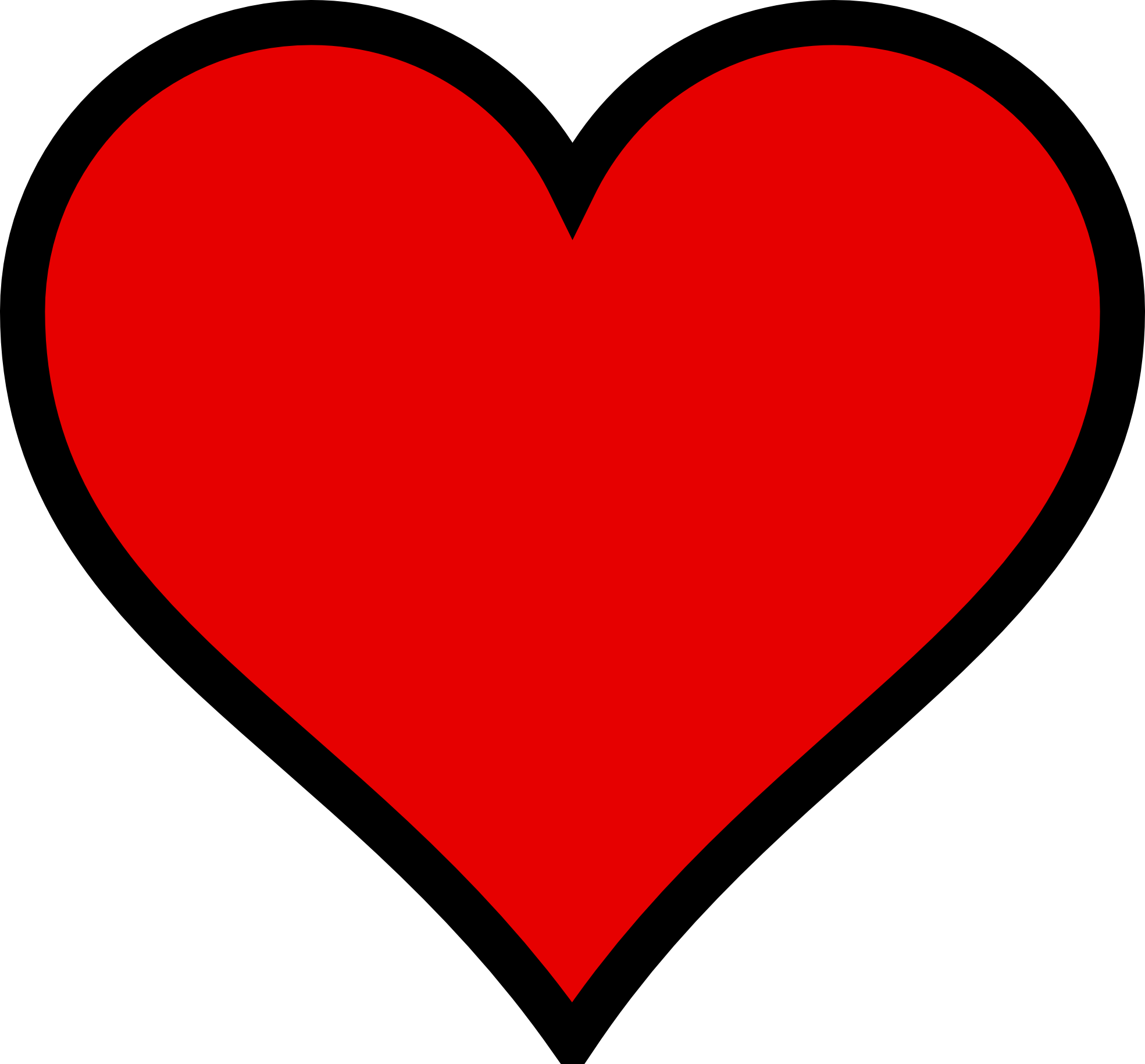 Your StaffJimmy GleichBishop Manogue HSReno, NVJimmy.gleich@bishopmanogue.orgThere are two indisputable facts on your campus…..1-There are more than a few teachers who think your job is easy.2-There are teachers who no matter what you do are just not going to like anything.A great activities program needs buy in from everybody, faculty, staff, admin, the community and the students.  What are some things you can do to keep your staff involved and on your side?-Snacks and gifts for dance chaperones/event chaperones-Teacher appreciation	-Clean car windows	-Donuts	-Decorate faculty lounge for various holidays	-Decorating doors	-Babysitting	-Superlatives	-Faculty teams during tournamentsWith admin, best rule for advisors….NO SURPRISES!Buy lunch for your custodians.  Dude Be Nice projectCampus clean out